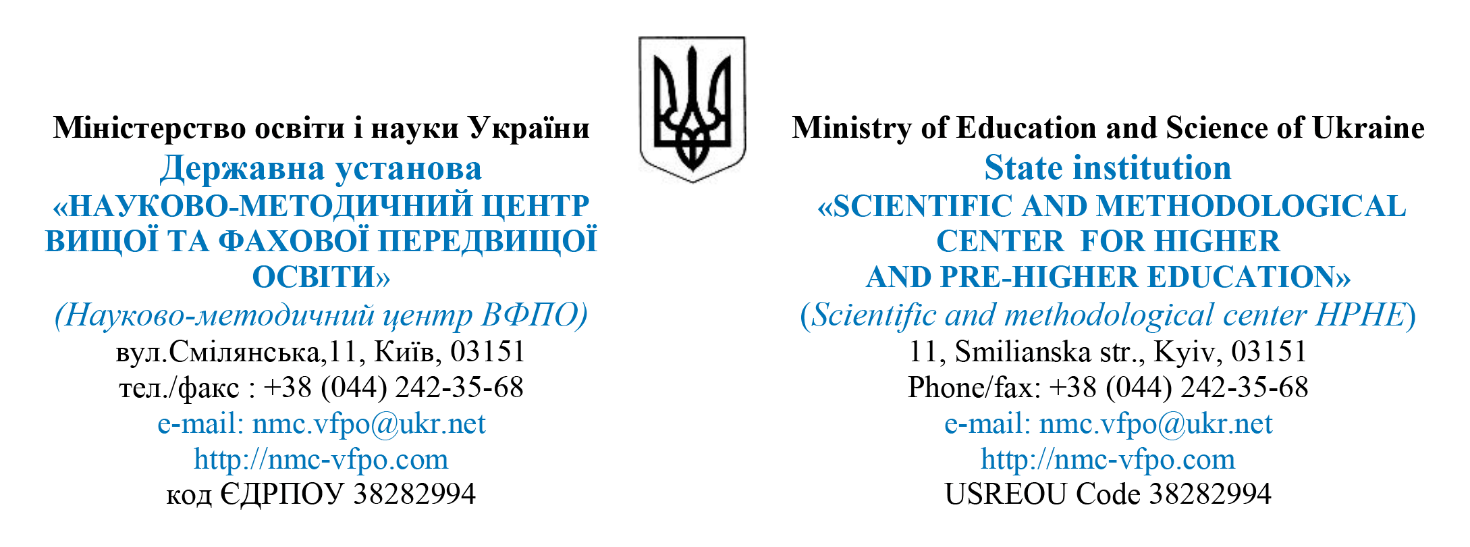 26.02.2020 № 112		                                        На №____________  від _____________Керівникам аграрних закладів освітиПро проведення конкурсів: «Агрополітичні дебати» та «Стратегічний розвиток аграрного сектору – бачення молодих українських спеціалістів»За ініціативи проєкту «Німецько-український агрополітичний діалог» з 2016 року в аграрних закладах освіти проводять конкурси «Агрополітичні дебати» та «Стратегічний розвиток аграрного сектору – бачення молодих українських спеціалістів». У рамках зльоту студентських лідерів аграрної освіти проходить їх фінал.Для участі у фіналі та визначення переможців аграрним закладам освіти необхідно провести перший етап агродебатів (тематика дебатів – додаток 1) і конкурсу відповідно до рекомендацій (додаток 2), схвалених на засіданні Ради з виховної, спортивно-масової роботи та студентських справ (протокол від 22.10.2019 № 2). Просимо до 30.04.2020 подати матеріали (фото, презентації, та інформацію про переможця, відповідно до додатка 3) про проведення першого етапу заходів на електронну адресу: lika862@ukr.netЗ повагоюДиректор 						Тетяна ІЩЕНКО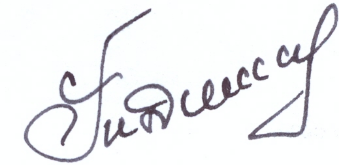 Лепеха І.О.242-35-65Додаток 1Теми для проведення дебатівДержавна підтримка в аграрному секторі чи вільний розвиток без втручання держави.Оптимальна аграрна структура – великі аграрні підприємства чи дрібні фермерські господарства.Традиційне аграрне виробництво чи органічне – виклики та можливості.Диверсифікація аграрного виробництва чи спеціалізація – виклики та можливості.Орієнтація виробництва та експорт чи внутрішнє споживання – виклики та можливості.Зміна клімату та сільське господарство – виклики та можливості (адаптація та протидія).Додаток 3Інформація про переможця І етапу конкурсу «Агрополітичні дебати»№ з/пПІБЗВОФакультетКурсТелефон/skypee-mail